Witam serdecznie w kolejnym tygodniu. Zapraszam do świętowania   i rozwiązywania zadań.Poniedziałek/1.06 Z okazji Dnia Dzieckadla małych i dużych,moc uśmiechu i radościoraz prezentów wielu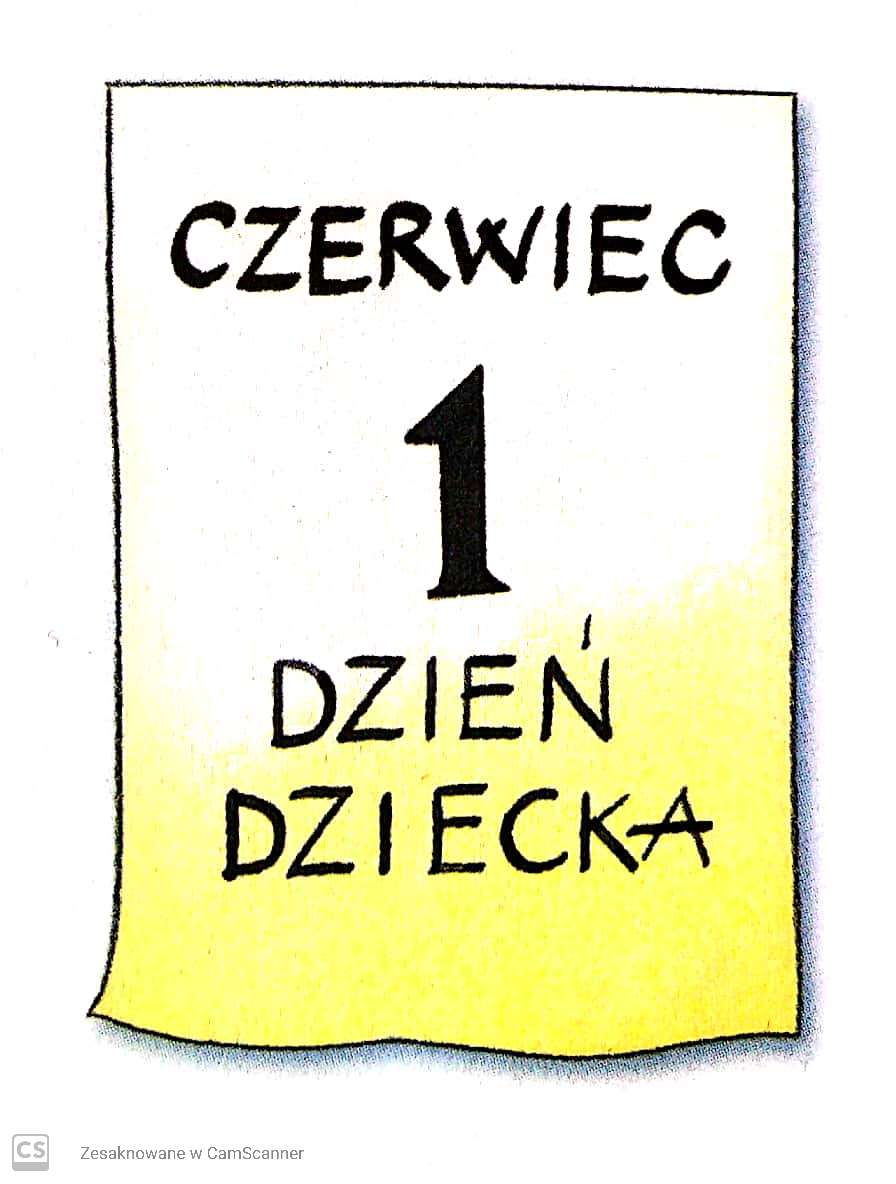 Przeczytaj: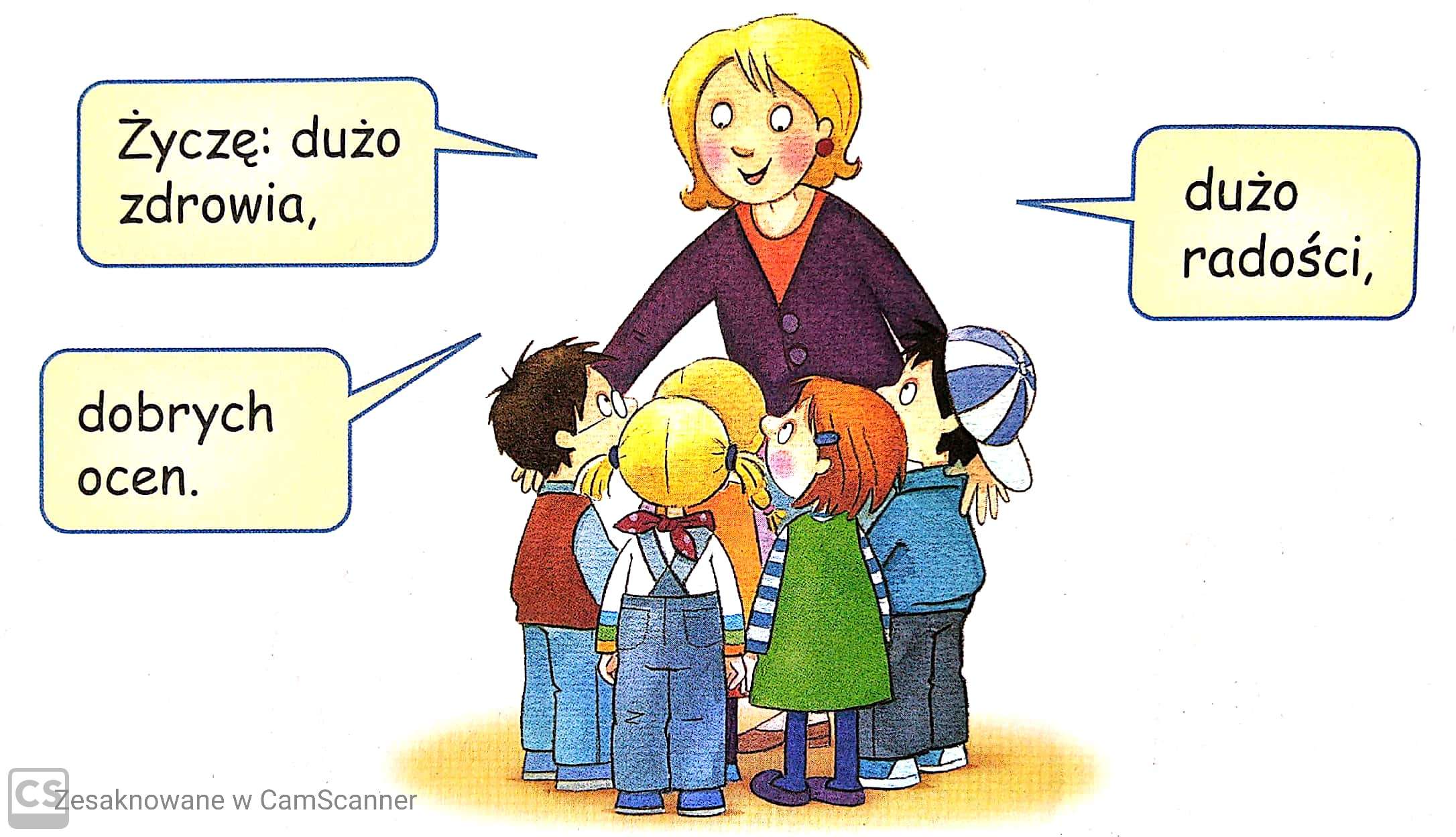 Nazwij, co przedstawiają obrazki. Wpisz kolejno  pierwsze litery nazw do kratek. Odczytaj rozwiązanie.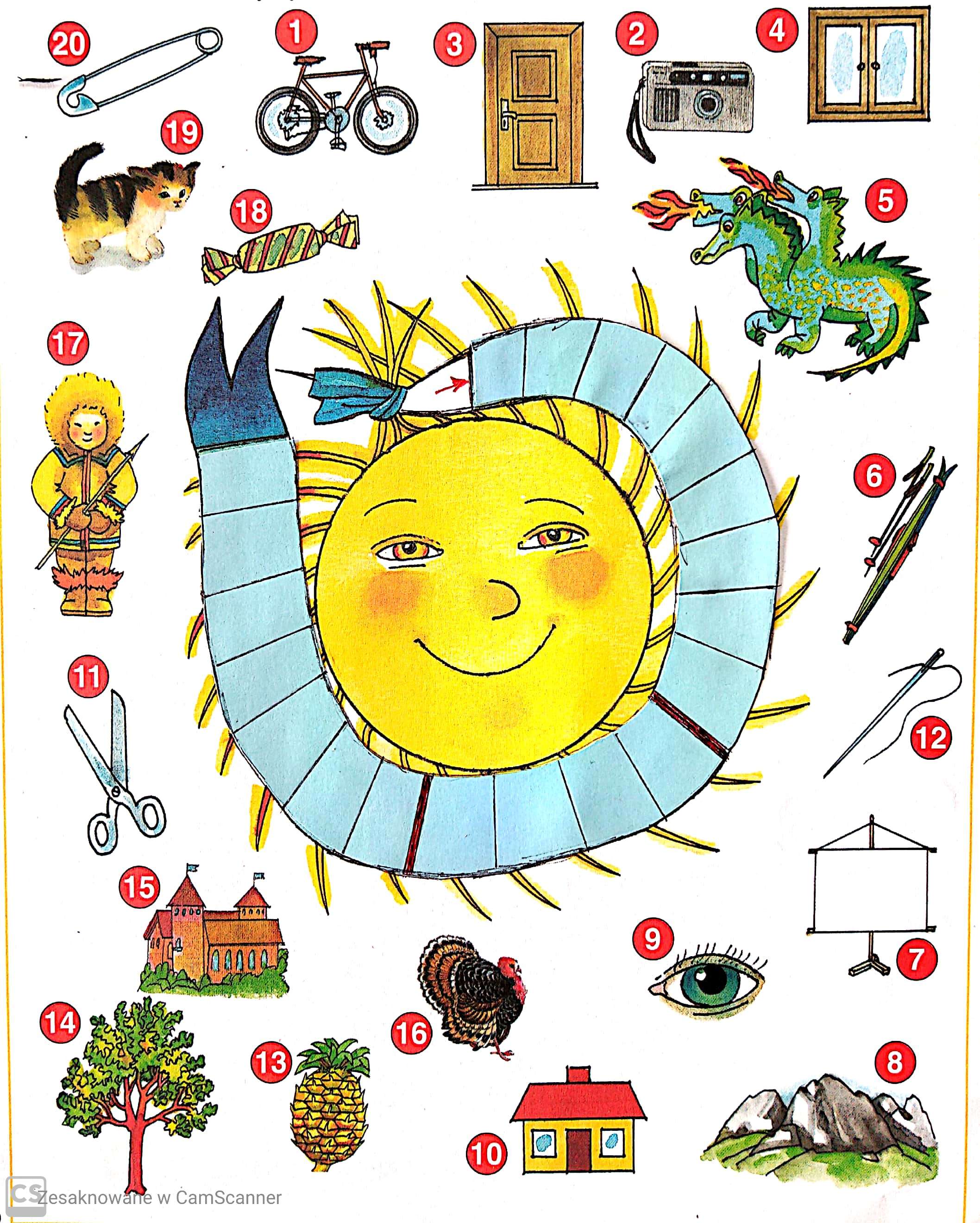 Jak  chciałabyś/ chciałbyś spędzić ten dzień? Oto kilka propozycji: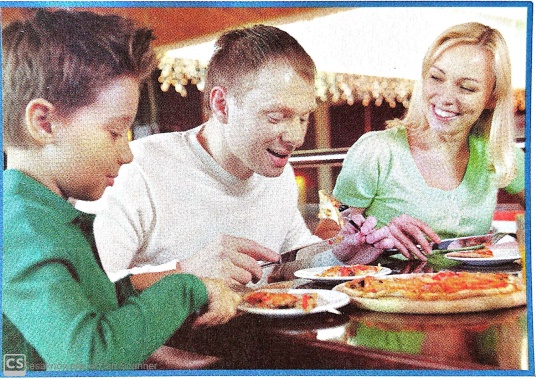 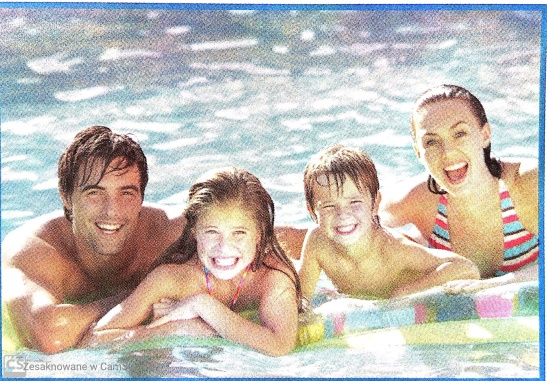 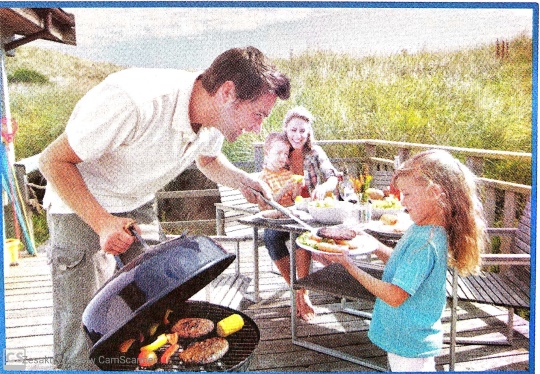 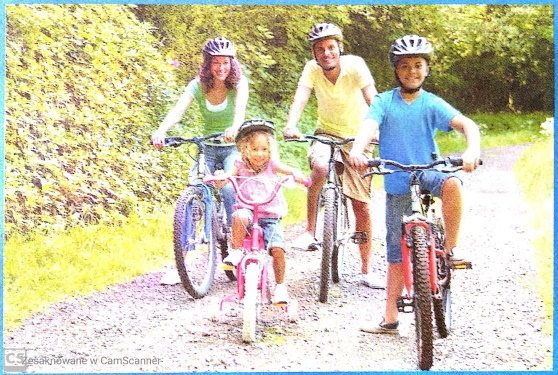  Proponuje także  obejrzenie baśni. Jak myślisz, jaki ma tytuł? 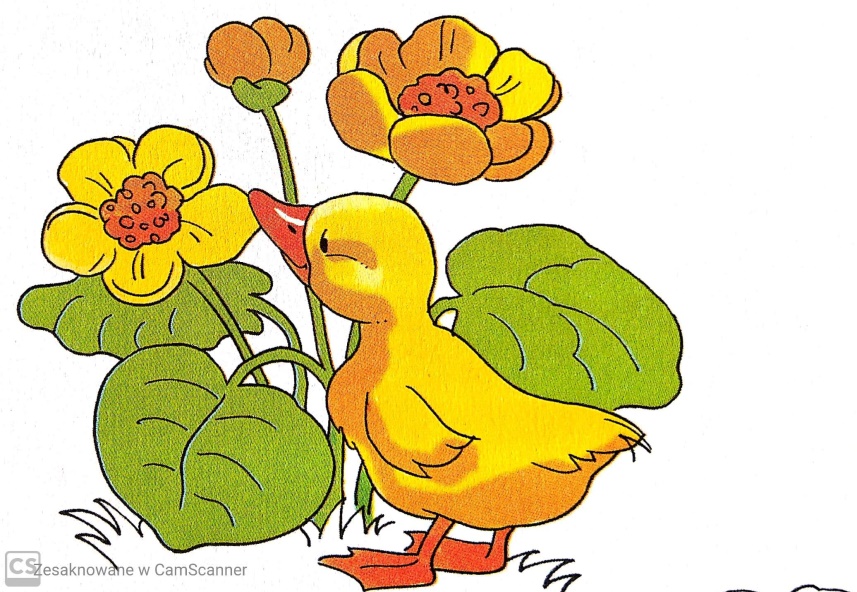 https://www.youtube.com/watch?v=tg18i7AI6oIZadanie od p. MałgosiNakrywanie i dekorowanie stołu – układanie serwetek, sztućców, elementów ozdobnych.Udanego dnia Wtorek/ 2.06Kłopotliwi goście- kłopotliwe sytuacje. Jak zachowasz się w tych sytuacjach?1.Do Adama przyszli trochę kłopotliwi goście.  Zastanów się i napisz, co odpowie im chłopiec w każdej z przedstawionych sytuacji. …………………………………………………….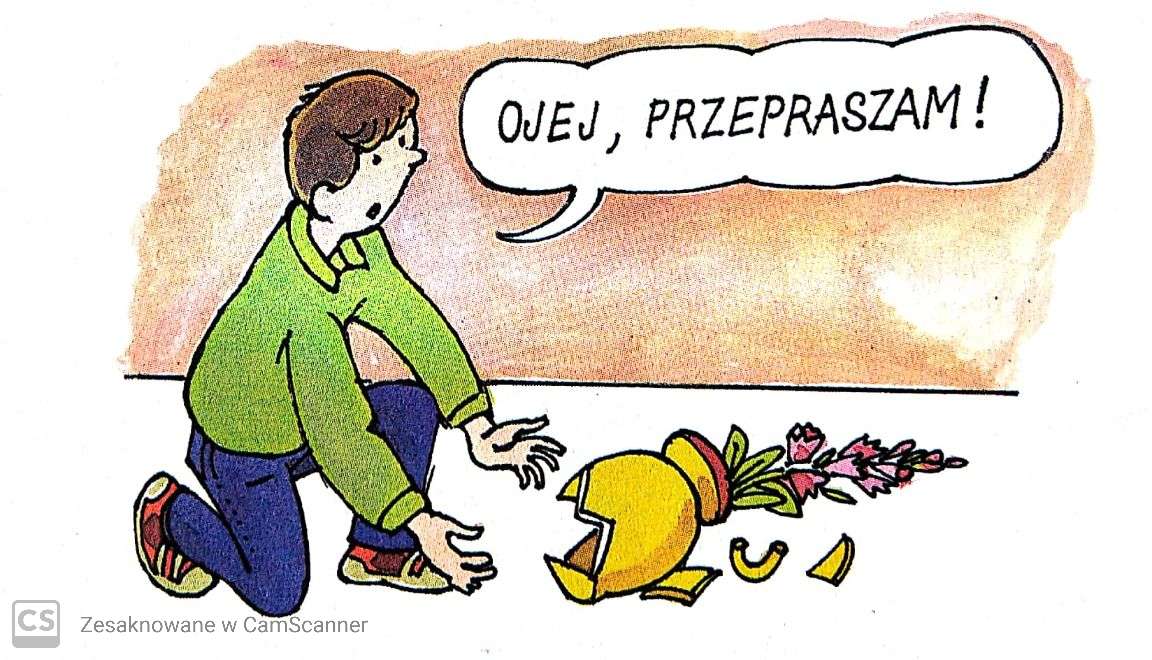 ………………………………………………………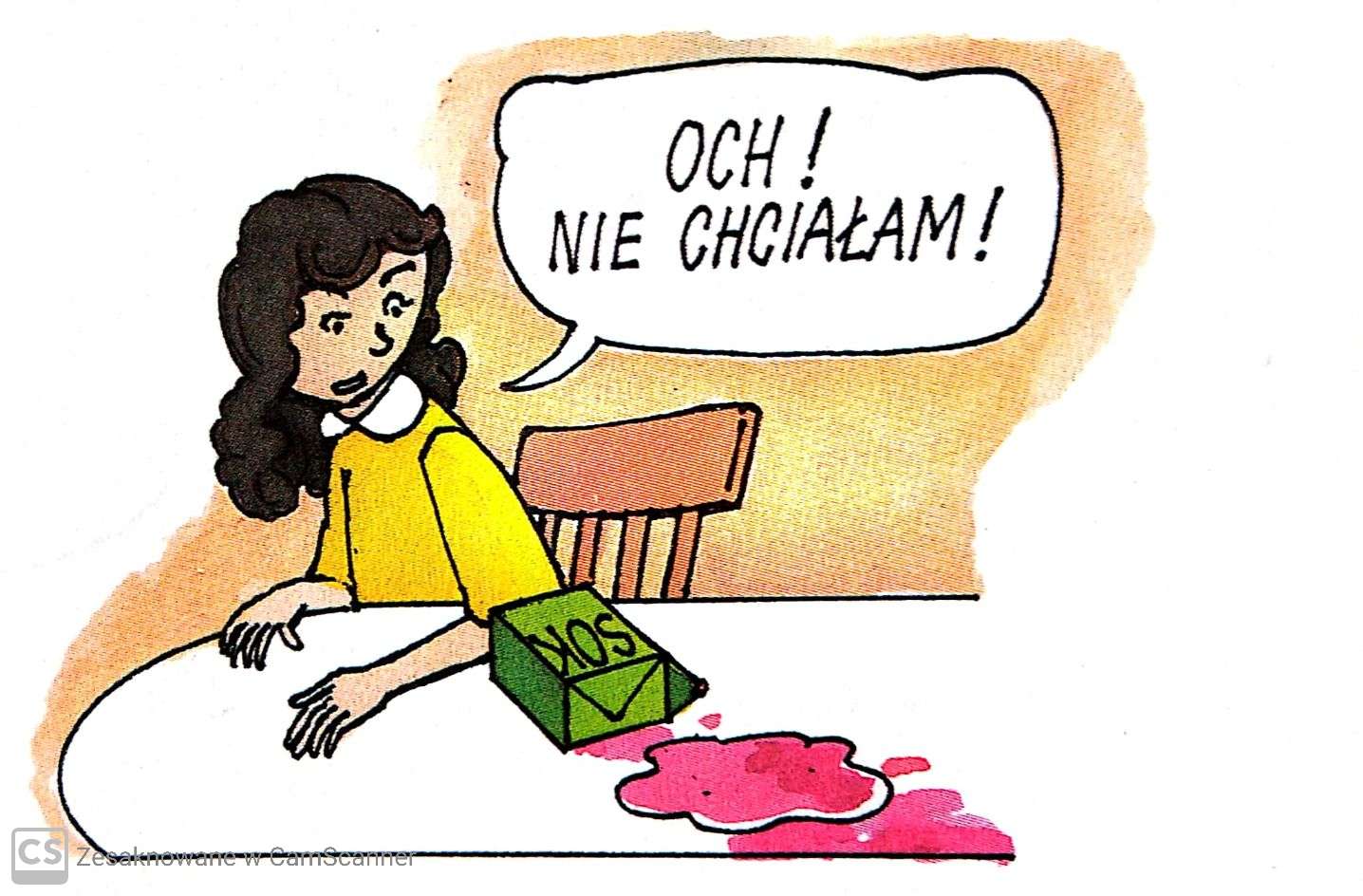 ………………………………………………………..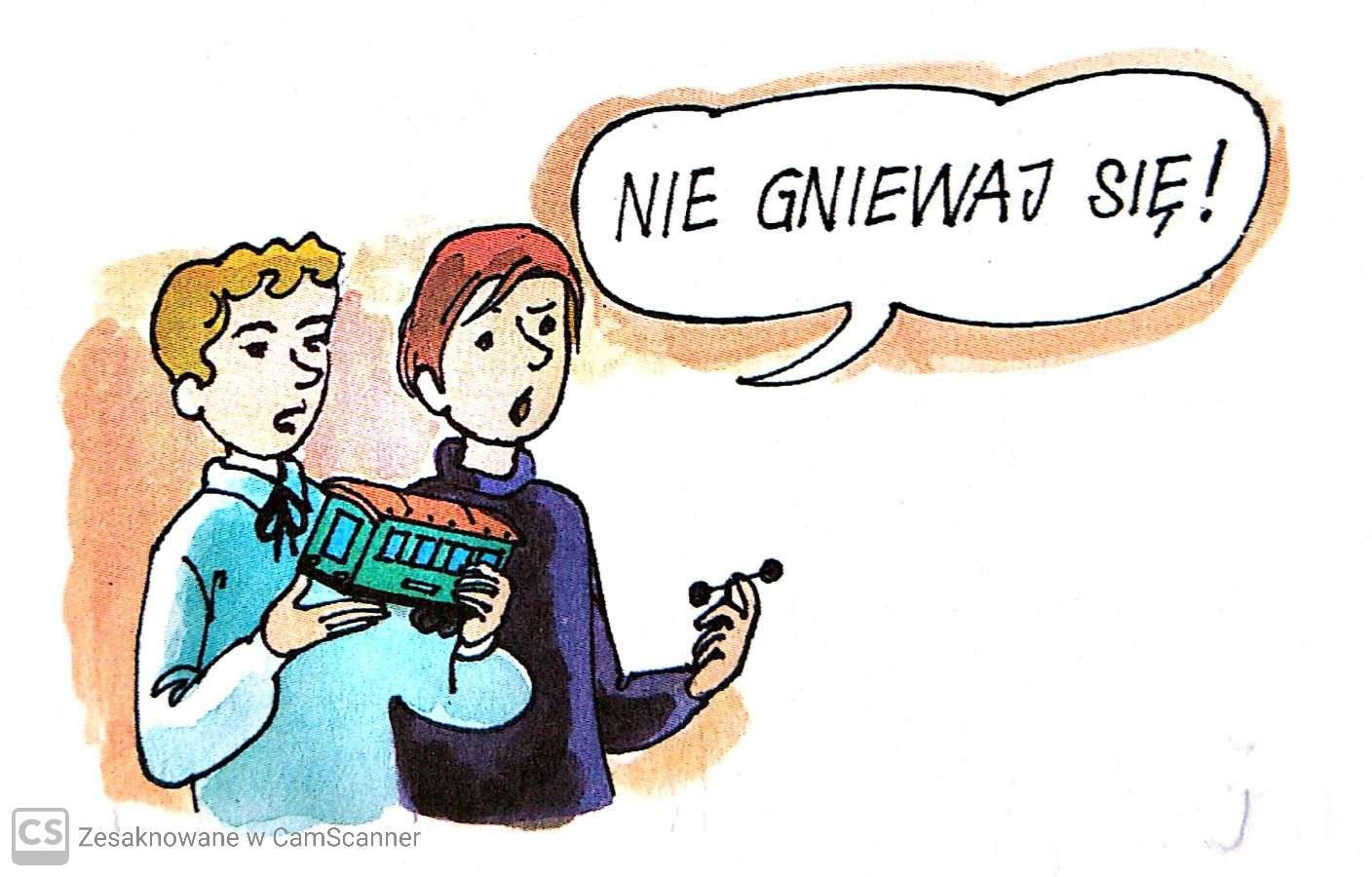 …………………………………………………………….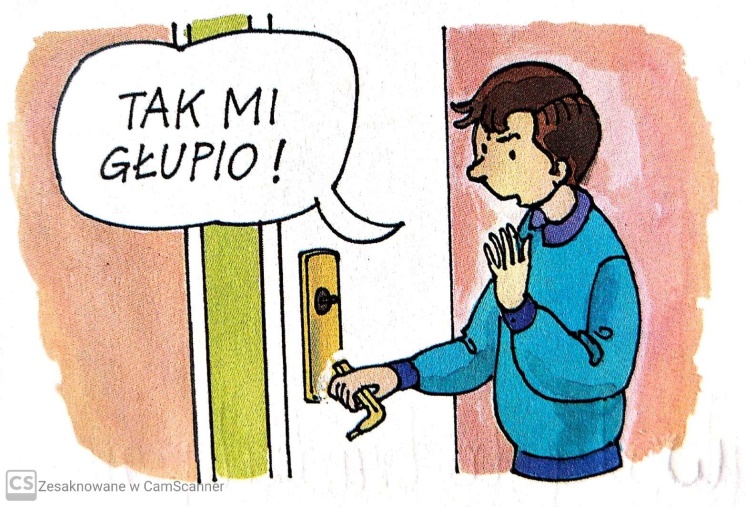 Oto, kilka podpowiedzi, wybierz właściwe:TO NIE TWOJA WINANIC SIĘ NIE STAŁOCO TY ZROBIŁEŚ?TRUDNO- ZDARZA SIĘALE Z CIEBIE GAPANIC NIE SZKODZI   2. Czy zdarzyło ci się coś rozlać, stłuc albo zepsuć, kiedy byłeś w gościach? Jak się wtedy czułeś?Dokończ zdanie:KIEDY……………………………………………………………………………………………………………………………………….. BYŁO MI……………………………………………………………………………………………………………………………………..3.  ,,Chcę być lubiany”- psychozabawa. Jak zachowasz się w tych sytuacjach?  Przeczytaj lub poproś o przeczytanie rodziców. Zaznacz odpowiedzi.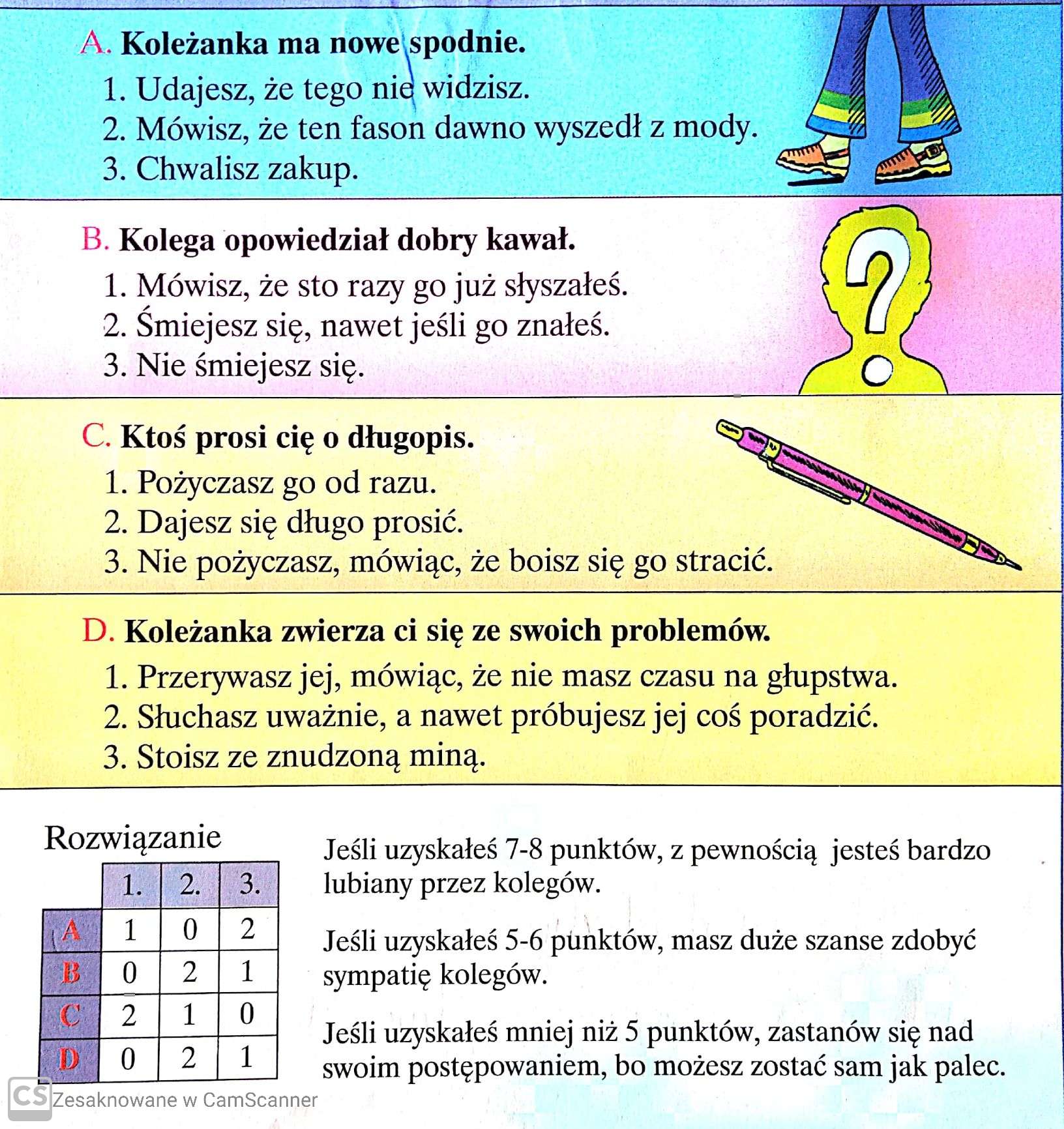 Jak myślisz, co oznaczają powiedzenia: ,,SAM JAK PALEC’’,,SAM JAK KOŁEK W PŁOCIE’’Życzę wielu kolegów i przyjaciółPowodzeniaZadania od p. PiotraTemat:  Dzień dziecka – ćwiczenia wokalne.Naucz się słów i melodii piosenki :https://www.youtube.com/watch?v=riF6tTfE4LgPokoloruj obraz: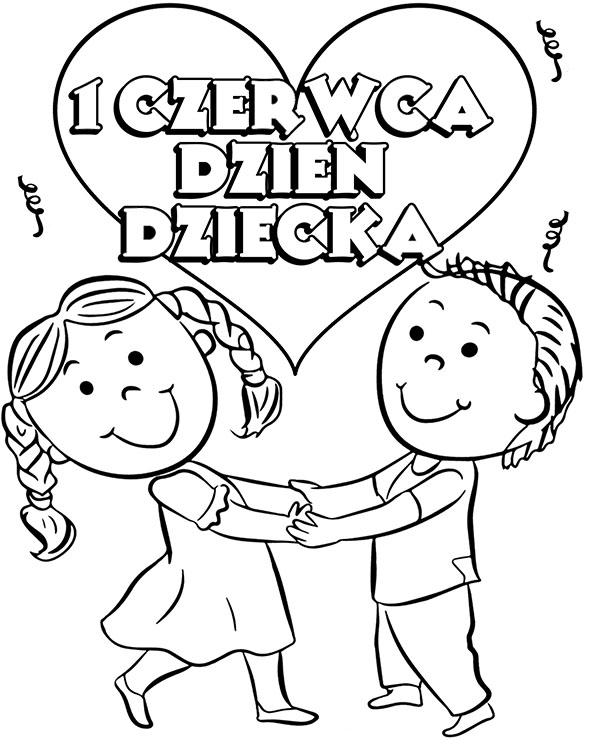 Środa/ 3.06Ciekawostki przyrodnicze1.Rozwiąż zagadki. Połącz tekst z rysunkiem. Czy znasz inne zagadki o zwierzątkach?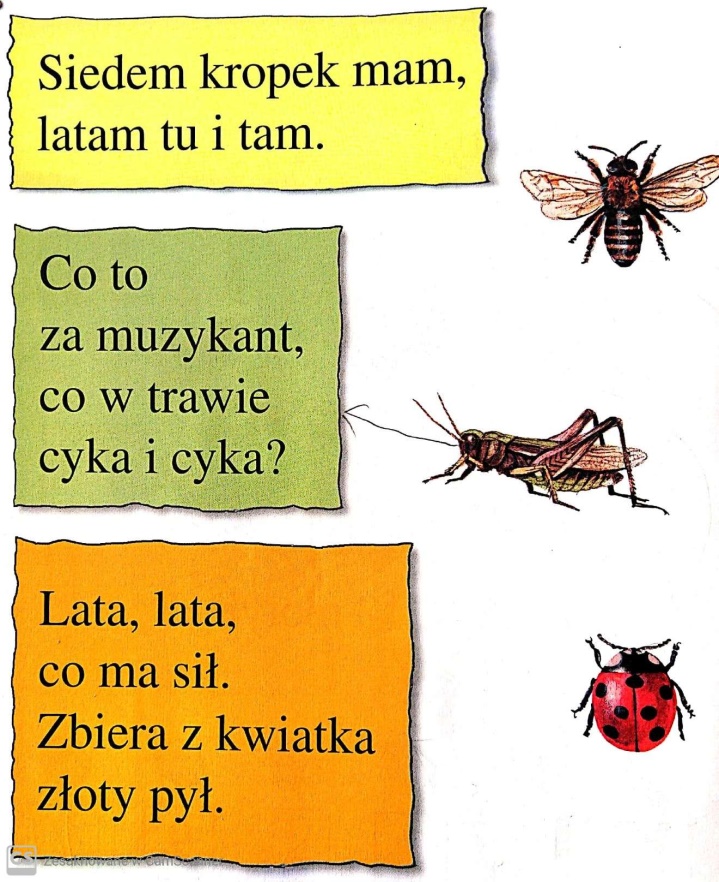 2. Jak rozpoznać owady? . Czy wiesz, że te zwierzęta, które mają 6 łapek, to owady.Przyjrzyj się uważnie narysowanym zwierzętom. Otocz pętlą tylko owady, możesz policzyć im łapki.  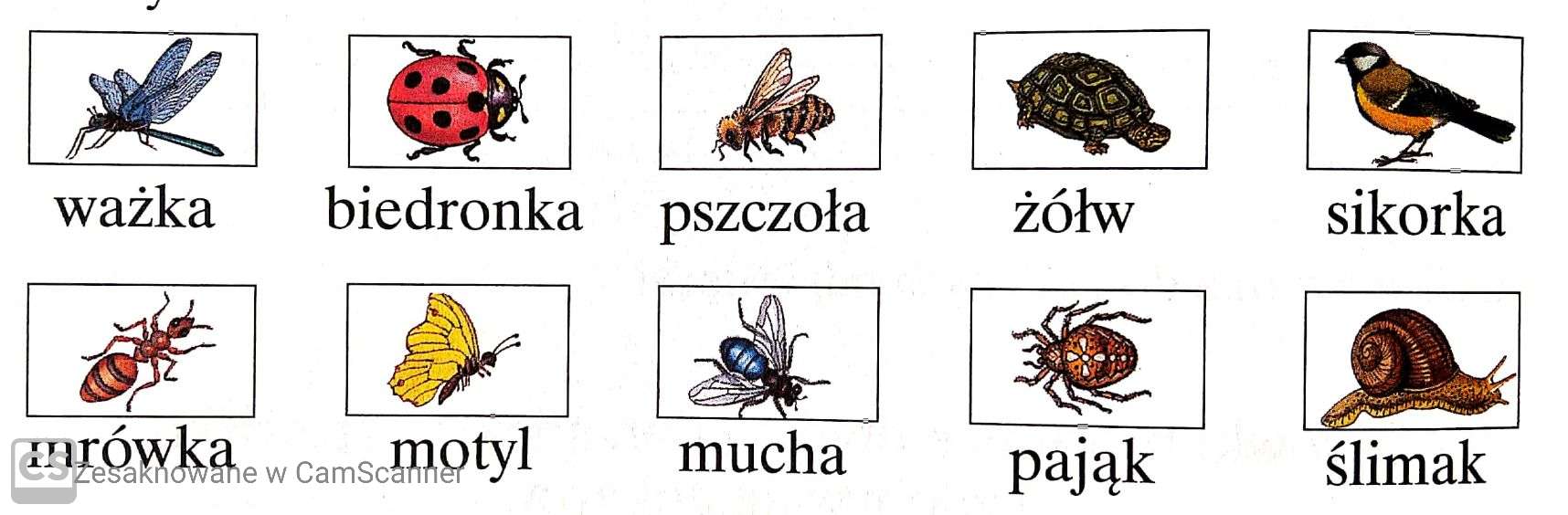 Wypisz nazwy owadów:3. Policz owady na listkach.  Listki z owadami połącz z odpowiednią liczbą.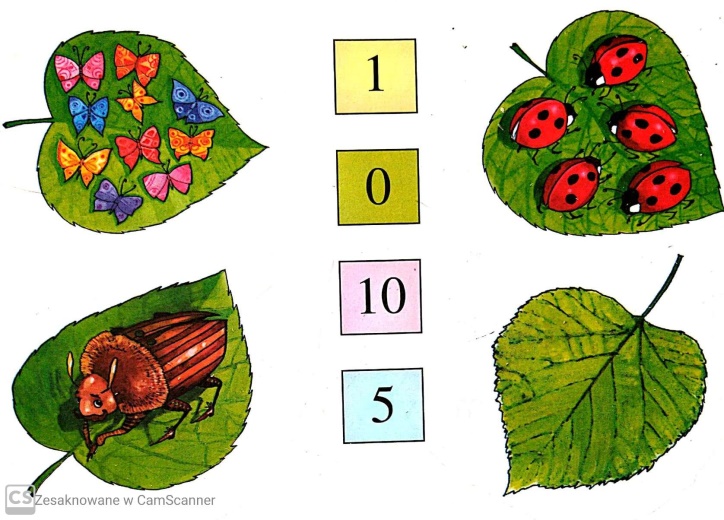 4.Wpisz znak + lub - , by działania były prawdziwe.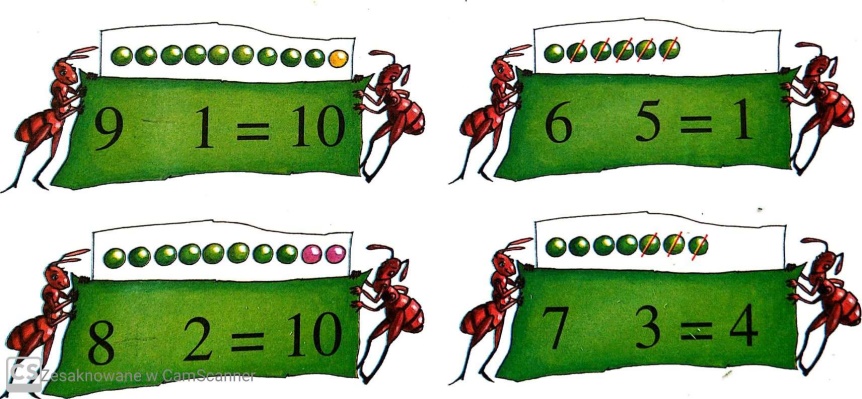 5. Ćwicz przyszywanie guzików na ,, nóżce”.Od p. Grażyny:  Wykonaj tańczące baletnice z patyczków po lodzie i kolorowych bibułek i drucików 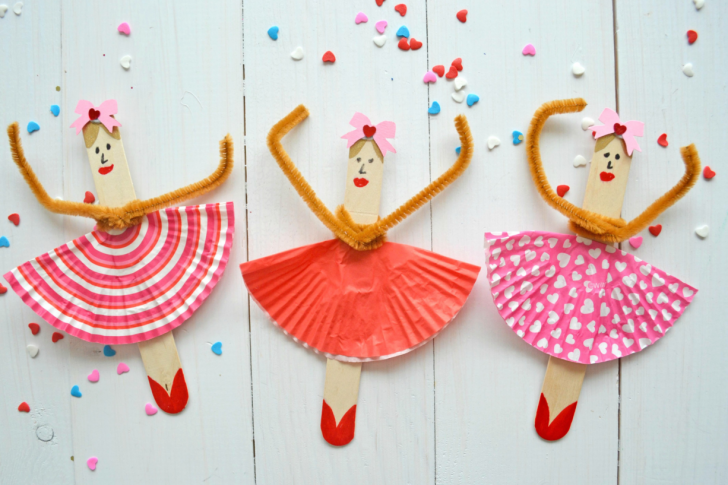 